アート採点ルーブリック テンプレート                  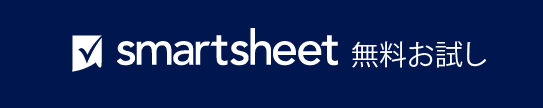 アーティスト名アーティスト名日付日付レビュー実施者レビュー実施者プロジェクトの説明プロジェクトの説明プロジェクトの説明プロジェクトの説明プロジェクトの説明プロジェクトの説明ルーブリックスコアスコアリング スケールスコアリング スケール合計期待値を上回る4模範模範18 – 20期待事項を満たしている3受容可能受容可能16 – 17ガイドラインに準拠2要改善要改善13 – 15ガイドラインにある程度準拠1不十分不十分0 – 12ガイドラインに準拠していない0基準 + 目標43210理解 完成品には、明確な指示の理解とコンセプト/テーマの理解が見られる。 スキル + 技巧最終製品でプロジェクトに必要なスキルを示している。正確さと丁寧さが感じられた。 創造性 + 独創性アーティストは想像力豊かかつ独創的な方法でアイデアを表現した。 努力アーティストは、自分の能力を最大限に発揮し、スキルや強みを伸ばそうと努力した。割り当てられた時間を適切に使用した。 協調協力的な態度を示した。指示や建設的な批判を受け入れようとする。備品や道具の使用について定められたガイドラインを遵守している。 列合計合計スコア– 免責条項 –Smartsheet がこの Web サイトに掲載している記事、テンプレート、または情報などは、あくまで参考としてご利用ください。Smartsheet は、情報の最新性および正確性の確保に努めますが、本 Web サイトまたは本 Web サイトに含まれる情報、記事、テンプレート、あるいは関連グラフィックに関する完全性、正確性、信頼性、適合性、または利用可能性について、明示または黙示のいかなる表明または保証も行いません。かかる情報に依拠して生じたいかなる結果についても Smartsheet は一切責任を負いませんので、各自の責任と判断のもとにご利用ください。